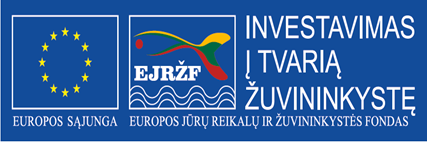 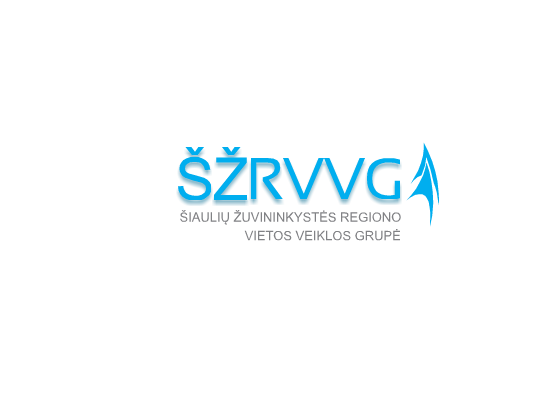 Šiaulių žuvininkystės regiono vietos veiklos grupė  Viešinamasis renginys„Gyventojų informavimas pagal pasirašytą VPS įgyvendinimo sutartį ir prioritetų bei priemonių pristatymas“2018 m. kovo 16 d. 16:00 val.J. Basanavičiaus  g. 41-4 (II a.), Šiauliai.DARBOTVARKĖKontaktinis asmuo: Šiaulių ŽRVVG viešųjų ryšių specialistė Giedrė Vaičaitienė, tel.: 8-616-73039, el.p.: kestutis@vaicaitis.lt16:00Dalyvių registracija16:10Šiaulių žuvininkystės regiono vietos veiklos grupės vietos plėtros strategijos iki 2023 m. įgyvendinimas ir aktualijosParešėjas: Šiaulių ŽRVVG pirmininkas  Kęstutis Vaičaitis17:10Kavos /arbatos pertraukėlė17:30Šiaulių žuvininkystės regiono vietos veiklos grupė vietos plėtros strategijos iki 2023 m. prioritetai ir priemonėsParešėjas: Šiaulių ŽRVVG VPS administravimo vadovas Algirdas Baikauskas18:30Kavos /arbatos pertaukėlė18:50Klausimai ir diskusijos20:00Renginio pabaiga